PENERAPAN METODE TAGUCHI UNTUK OPTIMALISASI HASIL PRODUKSI ROTI DI USAHA ROTI MEYZA BAKERY, PADANG SUMATERA BARATSKRIPSI SARJANA MATEMATIKAOLEH :SISKA ZAYENDRA1110433007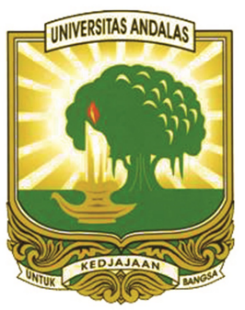 JURUSAN MATEMATIKAFAKULTAS MATEMATIKA DAN ILMU PENGETAHUAN ALAMUNIVERSITAS ANDALASPADANG2016